Урок русского языка в 4 классе.Подготовила: Маганева Е.А., учитель начальных классов МБОУ СОШ №28Тема: «Части речи. Грамматические признаки частей речи».Цель: - развивать умения различать изученные части речи,- анализировать изученные грамматические признаки частей речи и соотносить их с той частью речи, которой они присущи,  - развивать мыслительные операции: умение рассуждать и обосновывать свои рассуждения. Планируемые результаты:Личностные УУД:- Способность к самооценке на основе критерия успешности учебной деятельности.Метапредметные:- Уметь определять и формулировать цель урока с помощью учителя; проговаривать последовательность действий на уроке; уметь работать по коллективно составленному плану; оценивать правильность выполнения действия; вносить необходимые коррективы в действие после его завершения на основе его оценки и учёта ошибок; планировать своё действие в соответствии с поставленной задачей.Регулятивные УУД:- Уметь ориентироваться в своей системе знаний: отличать новое от уже известного с помощью учителя и самостоятельно; добывать новые знания: находить ответы на вопросы, используя свой опыт и информацию.Коммуникативные УУД:    - Уметь работать в группе, договариваться друг с другом, участвовать в диалоге, коллективном обсуждении, слушать и понимать других, аргументировать свое мнение.Предметные:- Уметь различать части речи.- Уметь правильно использовать их в речи.                                                                                                 Содержание урокаОрганизационный моментПрозвенел уже звонок .Начинается урок.Сегодня у нас урок особенный – присутствуют гости. Повернитесь поприветствовать их. - А теперь поприветствуйте друг друга. Поздоровайтесь со своим партнером по лицу и по плечу (действия: кулачками  прикасаются  друг с  другом с партнёрами  по лицу, а по плечу - руками «дай пять»)- Великолепно! У нас сформированы команды для работы в группах и парах. -  Пусть этот день несёт нам радость общения, пусть наш урок пройдет под девизом «Здесь нет чужих, здесь каждый – свой, и друг за друга мы - горой!».-Разомнём наши  пальчики. Для чего мы это делаем? Для улучшения кровообращения – для улучшения мыслительной деятельности.  2. Запишите в тетради число, кл.работа. Минутка чистописания: пропишите две заглавные буквы в соединении со строчными, которые у вас получаются лучше других. Обведите самую удачную пару. Орфографическая разминка. Записываем слова под диктовку, подчёркиваем орфограммы. Ученик работает у доски.Багаж, билетик, солнце, голодный, мышонок, поселилась, тишь, четыре, двенадцать.СЛАЙД №2(новое словарное слово, запомните как оно пишется)Какие ещё числительные также образованы?11,13,15 и т.д.Поменяйтесь тетрадями с соседом по лицу, проверяем, оцениваем цветом.Встаньте у кого нет ошибок.- Какие задания вы можете предложить для работы с этими словами?Подпишите части речи над каждым словом. Ученик у доски определяет вслух.- Как вы думаете, почему я предложила вам такое задание?- Связано с темой урока: «Части речи»  Слайд№4- А эта тема для вас новая? Нет.-Какую цель урока вы поставите себе?  ( Повторить сведения о частях речи, которые мы получили раньше и уметь их различать)Что надо знать и уметь по данной теме?  Слайд №6- Что такое части речи?Это группы слов, обладающие общими грамматическими признаками.На какие две большие группы можно разделить части речи? Дополните схему. Слайд №7                                                     Части речиСамостоятельные                                                                              СлужебныеСуществительные        Прилагательные                                                                                            Предлоги  Союзы                                                                                                                     ЧастицыЧислительное    Местоимение       ГлаголПочему эти части речи называются служебными?  (они не имеют своих грамматических признаков, служат для связи слов в предложении и словосочетании)Правильно. Для каждой самостоятельной части речи характерны определённые  грамматические признаки.Отгадайте о какой части речи говорится в загадках.           1. Я – самостоятельная часть речи. У меня есть число, падеж и род. Род у меня постоянный, он не меняется. Я могу обозначать явления природы, растения или животных. А в предложении я часто стою рядом с предлогом, мы дружим. Догадались, кто я?          2. Я – самостоятельная часть речи. Дети знают, что у меня есть падеж, число и род. Только они у меня непостоянные. Обычно у меня есть слово-командир. Оно командует, в каком числе роде или падеже мне стоять. У меня есть очень хорошие и ласковые слова, как, например, «пушистый», «гладкий». Узнали меня?           3. Я – самостоятельная часть речи. У меня может быть род, время, лицо, число. Род есть только в прошедшем времени, а лицо только в настоящем и будущем. Меня очень легко отличить от других частей речи – по времени. Например, изменяем слово «мастерить»: вчера мастерил, сейчас мастерю и завтра буду мастерить. Узнали меня?            4. Я – самостоятельная часть речи. Я могу быть порядковым или количественным. Мои непост. признаки-это число, падеж и род. Узнали меня?- Сегодня мы рассмотрим самостоятельные части речи с разных сторон, вспомним их постоянные и непостоянные признаки, запишем примеры и антипримеры.1 номера возьмите карточку «Части речи».Что будем записывать в левом верхнем углу? Пост призЧто будем записывать в правом верхнем углу? Непост призЧто будем записывать в левом нижнем углу? 	ПримерыЧто будем записывать в правом нижнем  углу? антипримеры-Итак, 1 группа – имя числит.2 группа – имя прилаг 3 группа – глагол 4 группа – имя сущ.5 группа – имя прилаг6 группа – имя сущ Записывают 1 номера.  Работаем 5 мин.Подать сигнал готовности ладошками.2 номера по кругу передали свою работу другой группе.1мин проверить как выполнила работу другая группа. Проверяет вся группа.Если есть недостатки – ставите минус, если всё правильно – плюс.Чья группа готова, сообщаем.Теперь 3 номера возвращают работы. Сообщаем, есть замечания или  нет.Встаньте группы, у которых всё правильно.4 номера вывешивают на доску работы.3. ФИЗМИНУТКА Сейчас мы немного отдохнём и с пользой проведём времяЗвучит музыка «Ты, да я…», ученики перемещаются по классу. После того как музыка прекращается, учащиеся образуют пару с ближайшим партнером (ЛАДОШКАМИ). Учитель задает вопрос, дается время на обсуждение. Учитель опрашивает несколько человек.	- Отвечает первым тот, кто выше ростом.Что такое имя сущ? Пост признаки - род, непост. – падеж, числоКто готов, сообщаем. Все пары готовы?…, расскажи об имени сущСнова звучит музыка.Кто остался один, поднимает руку.Отвечает первым тот, у кого светлее волосы.Что такое имя числит? Имя числительное — самостоятельная часть речи, обозначающая число, количество и порядок предметов. Отвечает на вопросы: сколько? который? Пост призн.- порядк., колич., простое, составное, сложное. Н.призн.- рд, число, падеж.4. Продолжаем работать.В середине стола лежит набор карточек № 1. Посмотрите, какие это части речи, сколько их, разложите на группы.Назовите словаСущ – осень, лес, листья, берёзаПрил  - золотая, зелёныеГлаг – поселилась, оставалисьЧислит – однаПредлог-вСоюз-но2 номера  раскладывают карточки лицом к учителю.Сейчас надо будет составить и записать сложное, распространённое предложение. 1 номера  зачитывают предложение  вслух и доказывают, что оно сложное.Выполните морфологический разбор любого существительного из этого предложения.План разбора слова как части речи. Слайд №9.1.Часть речи, что обозначает, вопрос.2.Начальная форма.3.П.п. – (Какие постоянные признаки имеют имена существительные? (род, склонение, могут быть одушевлёнными и неодушевлёнными, собственными и нарицательными)4.Н.п. – ( Как изменяются имена существительные? По числам и падежам.)5. Роль в предложении.Отложите тетради на край парты, сдайте после звонка на проверку.5. Берём набор карточек №2. 4 номера раздают их членам своей группы.	Осенний, поздняя, дождливое, золотые.Лес, медведь, заморозки, солнце.Проснулся, удивилась, блеснуло, побежали.Первые, один. Второй, двенадцать.Работаем по структуре «Четыре угла». Прочитайте слова и займите своё место.Обменяйтесь мнениями.Итак, …., почему ты пришёл  этот угол? Объясни.Все углы проверили. Никто не заблудился.Сели на места.6. Итог урока. Вспомним, какие цели мы ставили перед собой в начале урока?Как вы думаете, достигли мы их?7. Рефлексия. Наш урок подошёл к концу. Поблагодарите друг друга за  хорошую работу в группах. Теперь каждому из вас предстоит оценить свои знания и умения, которые закрепили на этом уроке, и прикрепить свои стикеры к нужной карточке.Я был консультантом. Я умело доказывал. Я был наблюдателем.- Прошу выйти тех, кто был сегодня консультантом. Им было всё понятно. Они помогали своей группе разобраться в теме «Части речи».- Теперь выходят те, кто умело доказывал свою точку зрения.- Выходят те, кто был сегодня наблюдателем. Они ещё не уверены в своих знаниях. Но у них всё впереди.Посмотрите на доску. Можно ли сказать, что по данной теме у нас достаточный багаж знаний? Нет, потому что пока не все части речи изучены нами. Мы будем продолжать работать над этой темой.8.Домашнее задание. Слайд №11- Части речи написали нам письма – загадки. Давайте их прочтем и определим, о какой части речи говорится в каждом письме. Каждая пара получит конверт, прочитает, обсудит и определит о какой части речи говорится. ( Дети читают письмо, обсуждают и приходят к выводу, какая часть речи написала это письмо.)           1. Привет! Я – самостоятельная часть речи. У меня есть число, падеж и род. Род у меня постоянный, он не меняется. Я могу обозначать явления природы, растения или животных. А в предложении я часто стою рядом с предлогом, мы дружим. Догадались, кто я?          2.Добрый день! Я – самостоятельная часть речи. Дети знают, что у меня есть падеж, число и род. Только они у меня непостоянные. Обычно у меня есть слово-командир. Оно командует, в каком числе роде или падеже мне стоять. У меня есть очень хорошие и ласковые слова, как, например, «пушистый», «гладкий». Узнали меня?           3. Здравствуйте! Я – самостоятельная часть речи. У меня может быть род, время, лицо, число. Род есть только в прошедшем времени, а лицо только в настоящем и будущем. Меня очень легко отличить от других частей речи – по времени. Например, изменяем слово «мастерить»: вчера мастерил, сейчас мастерю и завтра буду мастерить. Узнали меня?            4.Привет! Я – служебная часть речи. Я не обозначаю ни действия, ни предмета, зато я служу для связи слов в предложении. Мои друзья – имя Существительное и имя Прилагательное . Они самостоятельные части речи, а я служебная. Но это не мешает нашей дружбе. Только тексты телеграмм могут без меня обойтись. А в остальных случаях, чтобы речь была красивой и связной, я становлюсь в нужных местах. Это моя работа! Узнали меня?Проверка: зачитывают письмо, называют и сверяют со слайдом свой ответ.Ответы: 1. Имя существительное. 2. Имя прилагательное. 3. Глагол. 4. Предлог.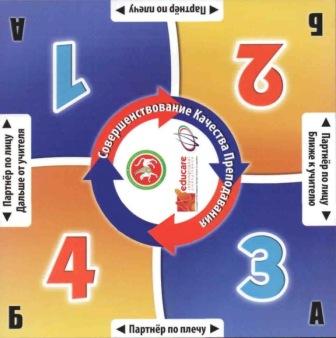 Я был консультантом.Я умело доказывал. Я был наблюдателем.      Осенний, поздняя, дождливое, золотые.     Лес, медведь, заморозки, солнце.     Проснулся,удивилась,блеснуло,побежали.     Первые, один. Второй, двенадцать.     Осенний, поздняя, дождливое, золотые.      Лес, медведь, заморозки, солнце.     Проснулся,удивилась,блеснуло,побежали.      Первые, один. Второй, двенадцать.Осенний, поздняя, дождливое, золотые.Лес, медведь, заморозки, солнце.Проснулся,удивилась,блеснуло,побежали.Первые, один. Второй, двенадцать.Осенний, поздняя, дождливое, золотые.Лес, медведь, заморозки, солнце.Проснулся,удивилась,блеснуло,побежали.Первые, один. Второй, двенадцать.Осенний, поздняя, дождливое, золотые.Лес, медведь, заморозки, солнце.Проснулся,удивилась,блеснуло,побежали.Первые, один. Второй, двенадцать.Осенний, поздняя, дождливое, золотые.Лес, медведь, заморозки, солнце.Проснулся,удивилась,блеснуло,побежали.Первые, один. Второй, двенадцать.Осенний, поздняя, дождливое, золотые.Лес, медведь, заморозки, солнце.Проснулся,удивилась,блеснуло,побежали.Первые, один. Второй, двенадцать.Осенний, поздняя, дождливое, золотые.Лес, медведь, заморозки, солнце.Проснулся,удивилась,блеснуло,побежали.Первые, один. Второй, двенадцать.Весенний, ранняя, тёплое, звонкие.Лес, медведь, ручейки, солнце.Проснулся, удивилась, блеснуло, побежали.Первые, один. Второй, шестнадцать.Весенний, ранняя, тёплое, звонкие.Лес, медведь, ручейки, солнце.Проснулся, удивилась, блеснуло, побежали.Первые, один. Второй, шестнадцать.Весенний, ранняя, тёплое, звонкие.Лес, медведь, ручейки, солнце.Проснулся, удивилась, блеснуло, побежали.Первые, один. Второй, шестнадцать.Весенний, ранняя, тёплое, звонкие.Лес, медведь, ручейки, солнце.Проснулся, удивилась, блеснуло, побежали.Первые, один. Второй, шестнадцать.Весенний, ранняя, тёплое, звонкие.Лес, медведь, ручейки, солнце.Проснулся, удивилась, блеснуло, побежали.Первые, один. Второй, шестнадцать.Весенний, ранняя, тёплое, звонкие.Лес, медведь, ручейки, солнце.Проснулся, удивилась, блеснуло, побежали.Первые, один. Второй, шестнадцать.листья осень  лес    берёзазолотая зелёные	нопоселилась в оставались    одна    одна    одна    одна    Имя существительноеИмяприлагательноеГлаголИмячислительноеНаречиеМестоимение